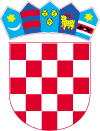 REPUBLIKA HRVATSKALIČKO-SENJSKA ŽUPANIJA           GRAD NOVALJA 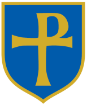           Upravni odjel za poslove lokalne samouprave i upraveKLASA: 402-01/22-01/02URBROJ:2125-06-04/01-22-1Novalja, 04. veljače 2022. g.Na temelju članka 14. Pravilnika o financiranju programa, projekata i javnih potreba sredstvima proračuna Grada Novalje (KLASA:402-04/16-01/01, UR.BROJ :2125/06-01/01-16-1 od 13. travnja 2016. godine i KLASA:402-04/18-01/01, UR.BROJ: 2125/06-01/01-18-1 od 24. siječnja 2018. ), Upravni odjel za poslove lokalne samouprave i uprave, donosi Godišnji plan objave natječaja za 2022. godinu															       Pročelnica														     Silvija Hodak Tauzer, dipl. iur.R/br.Naziv upravnog odjelaNaziv natječaja Ukupna vrijednost natječaja Okvirni broj planiranih ugovora Financijska podrška se ostvaruje na rok do Objava natječaja 1.Upravni odjel za poslove lokalne samouprave i upraveZa financiranje programa i projekata od interesa za opće dobro koje provode udruge na području Grada Novalje u 2022. g960.000,004031.12.2022.I.  18. 02. 2022g. do 18.03.2022.g.II. 15. 09. 2022.g. do 15. 10. 2022.g.